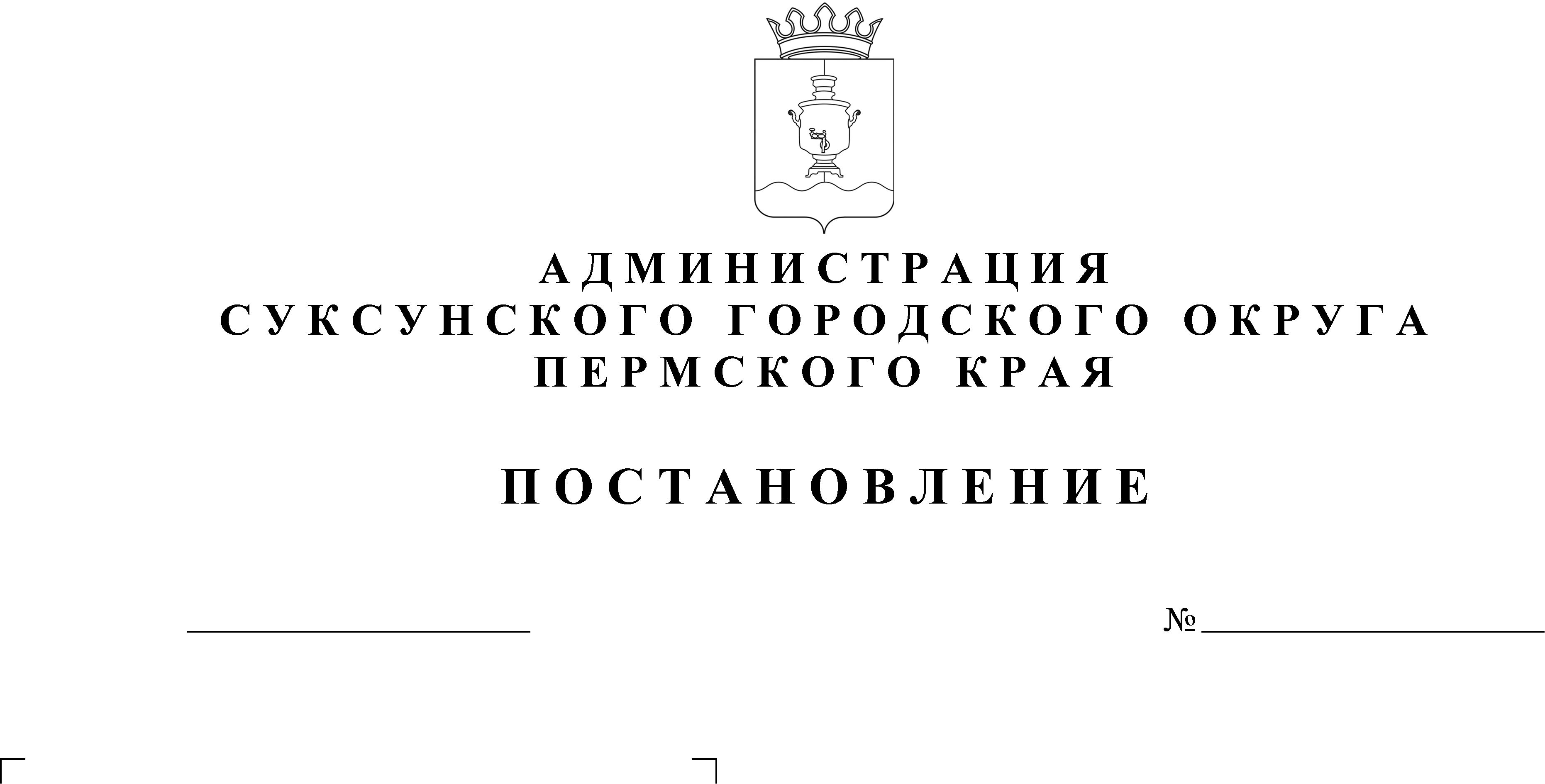 В соответствии с частью 13 статьи 46 Градостроительного кодекса Российской Федерации, на основании заключения о результатах общественных обсуждений от ______ №____ПОСТАНОВЛЯЮ:1. Утвердить прилагаемые:1.1. Проект планировки территории в целях строительства линейного объекта: «Распределительные газопроводы в с. Сабарка Суксунского района Пермского края»;1.2. Проект межевания территории в целях строительства линейного объекта: «Распределительные газопроводы в с. Сабарка Суксунского района Пермского края».  2. Настоящее постановление вступает в силу с момента его опубликования в районной газете «Новая жизнь». 3. Контроль за исполнением настоящего постановления оставляю за собой.Глава городского округа – глава Администрации Суксунскогогородского округа							        П.Г. Третьяков